nr 13/2022 (939)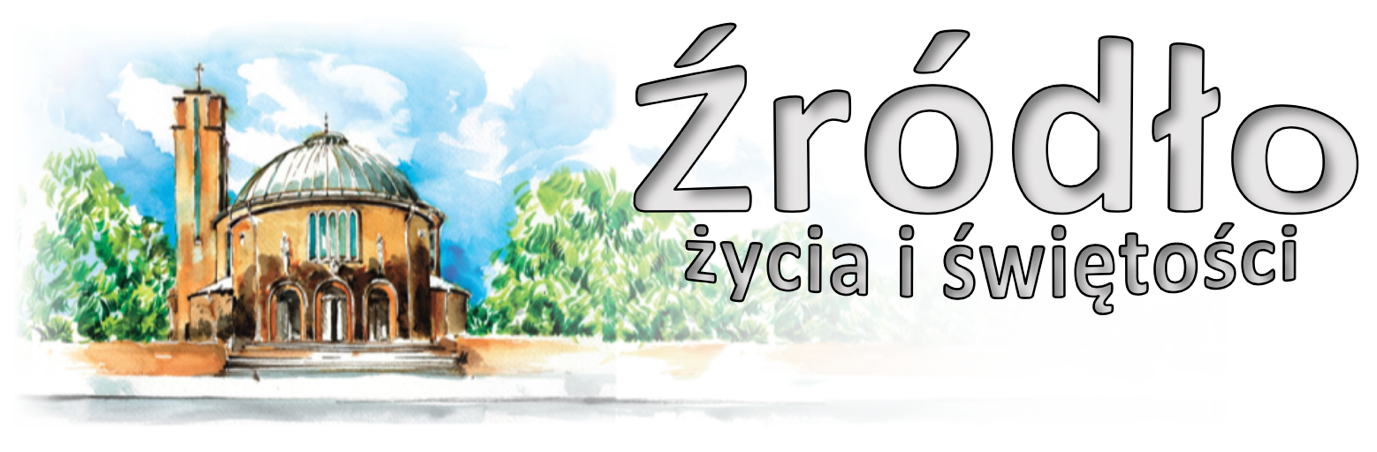 27 marca 2022 r.gazetka rzymskokatolickiej parafii pw. Najświętszego Serca Pana Jezusa w RaciborzuIV Niedziela Wielkiego Postu (Laetare)Ewangelia według św. Łukasza (15,1-3.11-32)„[…] Pewien człowiek miał dwóch synów. Młodszy z nich rzekł do ojca: Ojcze, daj mi część własności, która na mnie przypada. Podzielił więc majątek między nich. Niedługo potem młodszy syn, zabrawszy wszystko, odjechał w dalekie strony i tam roztrwonił swoją własność, żyjąc rozrzutnie. A gdy wszystko wydał, nastał ciężki głód w owej krainie, i on sam zaczął cierpieć niedostatek. Poszedł i przystał na służbę do jednego z obywateli owej krainy, a ten posłał go na swoje pola, żeby pasł świnie. Pragnął on napełnić swój żołądek strąkami, którymi żywiły się świnie, lecz nikt mu ich nie dawał. Wtedy zastanowił się i rzekł: Iluż to najemników mojego ojca ma pod dostatkiem chleba, a ja tu przymieram głodem. Zabiorę się i pójdę do mego ojca, i powiem mu: Ojcze, zgrzeszyłem przeciw Niebu i względem ciebie; już nie jestem godzien nazywać się twoim synem: uczyń mnie choćby jednym z twoich najemników. Zabrał się więc i poszedł do swojego ojca. A gdy był jeszcze daleko, ujrzał go jego ojciec i wzruszył się głęboko; wybiegł naprzeciw niego, rzucił mu się na szyję i ucałował go.[…]”Syn nie znalazłby się w owej smutnej krainie, gdyby nie oddalił się od ojca. Strzec się należy, abyśmy pojednania z Bogiem nie odkładali. Łatwo przebacza, jeśli się Go usilnie o to prosi. A przeto nauczmy się, jak należy się zwracać do Ojca. Mówi: „Ojcze”. Jakże miłosierny, jak łaskawy jest On, skoro znieważony wzruszył się mianem Ojca, jakie usłyszał. „Ojcze – mówi – zgrzeszyłem przeciw Bogu i przeciw tobie”. To jest pierwsze przyznanie się przed Twórcą natury, Panem miłosierdzia, Sędzią przewinienia. Choć Bóg wie wszystko, oczekuje jednak głosu twego przyznania się, albowiem „ustami wyznaje się ku zbawieniu” (Rz 10, 10). Składa z siebie ciężar winy ten, kto sam siebie nią obciążył i wyklucza złość oskarżenia, kto przyznaniem się uprzedza oskarżyciela, „sprawiedliwy bowiem na początku mowy sam siebie oskarża” (Prz 18, 17). Daremnie chciałbyś ukryć cośkolwiek przed Tym, którego oszukać nie zdołasz; bez obawy wyznaj to, o czym wiesz, że Mu jest już znane. Wyznaj szczerze, aby wstawiał się za tobą Chrystus, mamy przecież w Nim orędownika u Ojca (1 J 2, 1); niech Kościół prosi za tobą, niech lud swym płaczem cię wspiera. Nie lękaj się, że nie uprosisz. Pośrednik obiecuje ci przebaczenie, opiekun zapewnia łaskę, obrońca oświadcza, iż dzięki ojcowskiej łaskawości nastąpi pojednanie. Wierz, bo to jest prawdą; bądź spokojny, bo to jest mocą. Chrystus ma powód, aby wstawiał się za tobą, bo nie umarł za ciebie daremnie (Ga 2, 21). I Ojciec ma powód, żeby ci przebaczyć, co bowiem chce Syn, chce również i Ojciec... Spieszy ci naprzeciw Ten, który słyszał, jak rozmawiałeś z sobą w tajni swego serca. Słyszy cię, gdy jesteś jeszcze daleko, i biegnie ku tobie, aby nikt ci nie przeszkodził; obejmuje cię. W biegu ukazuje się Jego uprzednia wiedza, w obejmowaniu łaskawość i uczucie ojcowskiej miłości. Obejmuje cię za szyję, aby leżącego podnieść. Obciążonego grzechami i schylonego ku temu, co jest ziemskie, skierować ku niebu, aby tam szukał Stwórcy. Obejmuje cię za szyję Chrystus, aby z twego karku zdjąć jarzmo niewoli i twoją szyję poddać słodkiemu jarzmu... Rzuca się na szyję, gdy mówi: „Pójdźcie do mnie wszyscy, którzy pracujecie, a ja was pokrzepię: weźmijcie jarzmo moje na siebie” (Mt 11, 28n). W taki sposób obejmuje cię, gdy wracasz.św. Ambroży (zm. w 397 r.)Ogłoszenia z życia naszej parafiiPoniedziałek – 28 marca 2022 								J 4,43-54	  630	1.	W dniu urodzin córki Katarzyny o zdrowie i Boże błogosławieństwo			2.	Za † Tadeusza Kikowskiego (od Romana z rodziną)	  900			Do Miłosierdzia Bożego za † Elżbietę Gądek, † męża Stefana i †† z rodzin z obu stron	1730			Różaniec o pokój na świecie	1800	1.	Do Miłosierdzia Bożego za †† rodziców Emilię i Bronisława Jeremicz, dziadków, siostrę Sabinę, †† z rodziny oraz dusze w czyśćcu cierpiące			2.	Do Miłosierdzia Bożego za †† rodziców Genowefę i Karola Śrutwa, brata Józefa i dusze w czyśćcu cierpiąceWtorek – 29 marca 2022 								J 5,1-16	  630	1.	Za † Rudolfa Świentek (od lokatorów z ulicy Katowickiej 15)			2.	Za †† rodziców Antoniego i Annę Sollich oraz brata 	  800			W języku niemieckim: Zu Gottes Barmherzigkeit aus Anlaβ des 88. Geburtstages von Josef Frost als Dank für erhaltene Gnaden mit der Bitte um weiteren Schutz, Segen und Gesundheit	1730			Różaniec o pokój na świecie	1800	1.	Za † mamę Martę Makulik w rocznicę urodzin			2.	Do Miłosierdzia Bożego za † ojca Józefa Hajdas w 25. rocznicę śmierci oraz † mamę Zofię Hajdas i wszystkich †† z rodzinyŚroda – 30 marca 2022 									J 5,17-30	  630			Do Bożej Opatrzności w intencji Elżbiety, Andrzeja, Piotra, Magdaleny, Marianny i Genowefy, dziękując za otrzymane łaski, prosząc o Boże błogosławieństwo, zdrowie i opiekę Matki Bożej dla całej rodziny	  900			Za † Ericha Wojtaszek w 4. rocznicę śmierci oraz za wszystkich †† z rodziny o dar życia wiecznego	1730			Różaniec o pokój na świecie	1800	1.	Za † syna Lesława Baran w 1. rocznicę śmierci			2.	O Boże błogosławieństwo dla dzieci Jadwigi, Andrzeja, Agnieszki, Arkadiusza i Jakuba z rodzinami	1930			W kaplicy pod kościołem Modlitwa w duchu TaizeCzwartek – 31 marca 2022 								J 5,31-47	  630	1.	Za † męża Ludwika w 2. rocznicę śmierci			2.	Za † Józefa Karapuda w 10. rocznicę śmierci i †† z rodziny			3.	Za † Barbarę Habrom	1630			Droga Krzyżowa dla dzieci; okazja do spowiedzi	1730			Różaniec o pokój na świecie	1800	1.	Do Miłosierdzia Bożego za †† rodziców Pawła i Elżbietę, teścia Herberta i szwagra Joachima			2.	Zbiorowa za zmarłych: - Za † męża Ryszarda Poddańczyka w 1. rocznicę śmierci; - Za †† Henryka Dąbek, żonę Urszulę i wszystkich †† z pokrewieństwa; - Za †† matkę Wiktorię Piasecką, ojca Jana, siostrę Romualdę oraz za rodziców Zofię i Karola Zgrzendek i †† braci; - Za † Marka Kokór w 1. rocznicę śmierci i †† rodziców z obu stron; - Za † Krystynę Warkocz (od współlokatorów z ulicy Katowickiej 15); - Za † męża i ojca Kazimierza, †† rodziców z obu stron, krewnych i dusze potrzebujące modlitwy; - Za †† mamę Helenę, ojca Józefa, męża Henryka; - Za † Wiktora Rudnickiego w 30. dzień; - Za † tatę Mariana Żurowicza w 1. rocznicę śmierci; - Za † Tadeusza Kamińskiego w 30. dzień; - Za † Edwarda Grys (od sąsiadów); - Za † Bernarda Zaczek w 30. dzień; - Za † Sebastiana Pawlaka w 30. dzień; - Za † męża Józefa w 10. rocznicę śmierci, †† rodziców z obu stron, brata Juranda w 3. rocznicę śmierci; - Za † Ewę Kurzydem (od sąsiadów z ulicy Katowickiej 21); - Za † Rudolfa Raczek; - Za † siostrę Katarzynę Linek, †† rodziców Annę i Emila Janik; - Za † męża i ojca Jana Sobczyka w 20. rocznicę śmierci; - Za †† Gintra Liebszwager, rodziców Elfrydę, Alojzego Lazar, córkę, dwóch synów, Albinę, Roberta Tlorka, krewnych i dusze w czyśćcu cierpiące; - Za †† rodziców Krystynę i Józefa, teściów Leokadię i Bronisława, dziadków z obu stron, brata Jerzego i dusze w czyśćcu cierpiące; - Do Miłosierdzia Bożego za † Ewę Turkiewicz-Zięcina w 30. dzień;	1930			W kaplicy pod kościołem Modlitwa w duchu TaizeI Piątek miesiąca – 1 kwietnia 2022 						J 7,1-2.10.25-30	  630			Za † Rudolfa Świentek w 30. dzień;	  900			Do Miłosierdzia Bożego za † mamę Bronisławę Unton w 1. rocznicę śmierci						Droga Krzyżowa	1500			Koronka do Bożego Miłosierdzia i Adoracja do wieczornej Mszy	1700			Różaniec o pokój na świecie	1730			Nabożeństwo ku czci Najświętszego Serca Pana Jezusa	1800	1.	W intencji parafian i wszystkich czcicieli NSPJ			2.	W intencji wszystkich uczestników Ekstremalnej Drogi Krzyżowej o błogosławieństwo i potrzebne łaski			3.	Do Bożej Opatrzności w dniu urodzin Joanny z podziękowaniem za otrzymane łaski i dary, z prośbą o Boże błogosławieństwo, opiekę Matki Bożej, dary Ducha Świętego i zdrowie					Droga Krzyżowa	1930			W kaplicy pod kościołem Modlitwa w duchu Taize	1930			Rekolekcje dla małżonków – Remont Małżeński (konferencja, Adoracja)I Sobota miesiąca – 2 kwietnia 2022 							J 7,40-53	  630	1.	Za wstawiennictwem MB Różańcowej w intencji członków Żywego Różańca i wszystkich Maryjnych Wspólnot Modlitewnych			2.	W intencji Aliny i Józefa Łupickich z okazji 50. rocznicy ślubu z podziękowaniem za otrzymane łaski, z prośbą o dalsze Boże błogosławieństwo, opiekę Maryi i zdrowie			3.	Do Miłosierdzia Bożego za wstawiennictwem Matki Bożej o potrzebne łąski i w intencji Bogu wiadomej	1600			Adoracja Najświętszego Sakramentu	1700			Modlitwa Rycerstwa Niepokalanej	1730			Nieszpory Maryjne	1800			W sobotni wieczór: 1. Za †† Salomeę, Władysława, Franciszka i †† z rodziny			2.	Za † Augusta Patera w 34. rocznicę śmierci	1930			Rekolekcje dla małżonków – Remont Małżeński (konferencja, Adoracja, spowiedź)V Niedziela Wielkiego Postu – 3 kwietnia 2022 		Iz 43,16-21; Flp 3,8-14; J 8,1-11	  700			Za †† rodziców Antoninę i Jana Klin, Adama i Lubomirę Wyrostek, braci Jerzego Klin i Wacława Wyrostek i dusze w czyśćcu cierpiące	  830			Godzinki o Niepokalanym Poczęciu NMP	  900			Z podziękowaniem za otrzymane łaski i zdrowie z okazji 81. rocznicy urodzin Janiny, z prośbą o Boże błogosławieństwo i zdrowie dla dzieci i wnuków i o opiekę Matki Bożej	1030	1.	O Boże błogosławieństwo i wzajemną miłość dla małżonków Henryka i Emilii			2.	O błogosławieństwo Boże dla wszystkich rodzin uczestniczących w rekolekcjach „Remont Małżeński”					z racji tej Mszy Świętej na zakończenie rekolekcji nie będzie osobnej Mszy dla dzieci	1200			W intencji dzieci przyjmujących sakrament chrztu świętego: Maciej Jan Gałęziowski, Leon Michał Zientek, Klara Józefina Depta, Filip Michał Makulik, Milena Irena Nowak	1645			Różaniec o pokój na świecie	1715			Gorzkie Żale z kazaniem pasyjnym	1800			Za † męża Kazimierza Kostrzewskiego w 7. rocznicę śmierci, †† rodziców, teściów i wnuka KamilaW tym tygodniu modlimy się: o pokój na Ukrainie i ustanie wojnyDzisiaj o 1645 modlitwa Różańcowa o pokój i ustanie wojny. W tygodniu Różaniec w tej intencji o 1730.Zapraszamy na Gorzkie Żale z kazaniem pasyjnym o 1715. Zapraszamy zwłaszcza tych, którzy ani razu jeszcze nie byli na nabożeństwie w tegorocznym Wielkim Poście.Również dzisiaj o 1600 spotkanie dla osób, które przybyły z Ukrainy.W poniedziałek o 2000 próba scholi.We wtorek o godz. 1530 spotkanie Klubu Seniora, po wieczornej Mszy spotkanie Kręgu Biblijnego, o 1800 wznowione zostaną próby chóru.Spotkanie Ruchu Rodzin Nazaretańskich w środę po wieczornej Mszy Świętej.Od środy do piątku w kaplicy pod kościołem zapraszamy (zwłaszcza młodzież) na modlitwę w duchu Taize.Droga Krzyżowa oraz okazja do spowiedzi w czwartek o 1630. Droga Krzyżowa dla dorosłych w piątek po Mszy o 900 i po Mszy wieczornej.W tym tygodniu przypada pierwszy piątek miesiąca. O 1500 Koronka do Bożego Miłosierdzia i Adoracja Najświętszego Sakramentu do wieczornej Mszy. O 1700 Różaniec, o 1730 modlitwy ku czci Najświętszego Serca Pana Jezusa.W piątek rozpocznie się „Remont małżeński” – rekolekcje dla małżonków: „Miłość współistnieje z niedoskonałością”. Rozpoczęcie w piątek i sobotę o 1930. W te dni konferencja i Adoracja, w sobotę okazja do spowiedzi. W niedzielę zapraszamy z dziećmi na Mszę Świętą na godz. 1030. W niedzielę za tydzień nie będzie osobnej Mszy dla dzieci w kaplicy.Również w piątek, 1 kwietnia wyrusza Ekstremalna Droga Krzyżowa. Rozpoczęcie Mszą Świętą o 1800. Szczegóły i zapisy na stronie edk.org.plW pierwszą sobotę miesiąca o godz. 630 Msza Święta w intencji Członków Żywego Różańca. Po Mszy Świętej zmiana tajemnic oraz Różaniec.W sobotę od godz. 730 przedświąteczne odwiedziny chorych. Zgłoszenia w kancelarii lub zakrystii.W sobotę od godz. 1600 Adoracja Najświętszego Sakramentu, o 1700 modlitwa Rycerstwa Niepokalanej; o 1730 nieszpory.W poniedziałek, 28 marca na godz. 1830 zapraszamy wszystkich tych uczniów z obecnych pierwszych klas szkół średnich, którzy już ukończyli przygotowanie do bierzmowanie i mają przyjąć ten sakrament w tym roku (listy wywieszone są w gablotce pod wieżą). Uroczystość bierzmowania 9 maja o godz. 1630. Spotkanie dla rodziców dzieci przygotowujących się do spowiedzi i Komunii w niedzielę, 3 kwietnia po Mszy wieczornej.W przyszłą niedzielę o godz. 1200 udzielany będzie sakrament chrztu świętego. Nauka przedchrzcielna dla rodziców i chrzestnych w sobotę o godz. 1900.Na niedzielę, 3 kwietnia Ksiądz Biskup zaprasza na godz. 1400 do katedry opolskiej na spotkanie małżonków w kryzysie, także pozostających w separacji bądź po rozwodzie. Spotkanie dla osób żyjących w związkach niesakramentalnych, którzy są po rozwodzie (a więc istnieje przeszkoda) odbędzie się w kolejną niedzielę, 10 kwietnia.W niedzielę 3 kwietnia w kościele św. Mikołaja o 1800 koncert pasyjny.Kolekta dzisiejsza przeznaczona jest na bieżące potrzeby parafii.Za wszystkie ofiary, kwiaty i prace przy kościele składamy serdeczne „Bóg zapłać”. Dziękujemy za ofiary złożone na cele remontowe. W minioną niedzielę zebrano kwot ponad 9200 zł.W kontekście pomocy niesionej uchodźcom z Ukrainy (oraz Białorusi) poszukujemy jeszcze dość pilnie mieszkań do wynajęcia lub takich, które mogą być udostępnione na jakiś czas.W minionym tygodniu odeszli do Pana: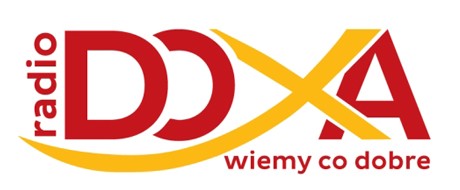 Róża Możejko, lat 80, zam. na ul. Miechowskiej (pogrzeb w środę, 30.03.2022 o 13.oo)Edward Nowak, lat 66, zam. na ul. Waryńskiego Bruno Kitel, lat 64, zam. na ul. SłonecznejJózef Korotusz, lat 84, zam. na ul. ChełmońskiegoMaria Klok, lat 63, zam. na ul. SkłodowskiejWieczny odpoczynek racz zmarłym dać Panie